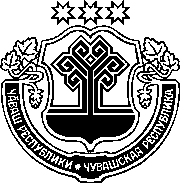 ЗАКОНЧУВАШСКОЙ РЕСПУБЛИКИО ВНЕСЕНИИ ИЗМЕНЕНИЯ В СТАТЬЮ 41 ЗАКОНА ЧУВАШСКОЙ РЕСПУБЛИКИ "О ГОСУДАРСТВЕННОМ СОВЕТЕ ЧУВАШСКОЙ РЕСПУБЛИКИ"ПринятГосударственным СоветомЧувашской Республики30 апреля 2019 годаСтатья 1Внести в подпункт "г" пункта 7 статьи 41 Закона Чувашской Республики от 23 июля 2001 года № 37 "О Государственном Совете Чувашской Республики" (Ведомости Государственного Совета Чувашской Республики, 2001, № 42; 2002, № 51; 2003, № 53, 57; 2005, № 64; 2006, № 69; 2010, № 87; 2012, № 94, 95; Собрание законодательства Чувашской Республики, 2013, № 3, 7; 2014, № 11; 2015, № 5; 2016, № 2, 6, 10; 2017, № 2, 7, 9; газета "Республика", 2018, 21 февраля; 2019, 15 февраля) изменение, заменив 
слова "ограничений, а также в банки и иные организации иностранных государств об имеющихся у них сведениях о наличии у депутатов Государственного Совета" словами "ограничений; о наличии у депутата Государственного Совета, его супруги (супруга) и несовершеннолетних детей".Статья 2Настоящий Закон вступает в силу с 6 августа 2019 года.г. Чебоксары7 мая 2019 года№ 37ГлаваЧувашской РеспубликиМ. Игнатьев